О внесении изменения в решение Совета Бойкопонурскогосельского поселения Калининского района от 26.02.2015 г. № 25 «Об утверждении Правил благоустройства, озеленения и санитарного содержания территории Бойкопонурского сельского поселения Калининского района»           В соответствии со  ст. 210 Гражданского кодекса Российской Федерации, Уставом Бойкопонурского сельского поселения Калининского района Совет Бойкопонурского сельского поселения Калининского района    р е ш и л:Внести изменение в решение Совета Бойкопонурского сельского поселения Калининского района от 26.02.2015 г. № 25 «Об утверждении Правил благоустройства, озеленения и санитарного содержания территории Бойкопонурского сельского поселения Калининского района», изложив п. 8.2.1 Правил в следующей редакции:«8.2.1. Физические и юридические лица, независимо от их организационно-правовых форм, обязаны осуществлять  своевременную и качественную очистку и уборку принадлежащих им на праве собственности или ином вещном, обязательственном  праве земельных участков в установленных границах. Физические и юридические лица могут также осуществлять  очистку и уборку прилегающих к их земельным участкам территорий в случае заключения ими соответствующих договоров на содержание и благоустройство прилегающих территорий с администрацией Бойкопонурского сельского поселения Калининского района.Организация уборки территорий общего пользования, в том числе земельных участков, занятых площадями, улицами, проездами, автомобильными дорогами, набережными, скверами, бульварами, пляжами, другими объектами, осуществляет администрация Бойкопонурского сельского поселения Калининского района.».          2. Контроль за выполнением настоящего решения оставляю за собой.          3.  Решение вступает в силу со дня его обнародования. Глава Бойкопонурского сельского поселения Калининского района                                                                       И.А. Голев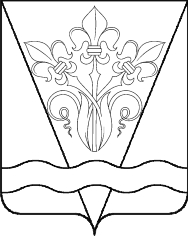 СОВЕТ БОЙКОПОНУРСКОГО СЕЛЬСКОГО ПОСЕЛЕНИЯ КАЛИНИНСКОГО РАЙОНАСОВЕТ БОЙКОПОНУРСКОГО СЕЛЬСКОГО ПОСЕЛЕНИЯ КАЛИНИНСКОГО РАЙОНАСОВЕТ БОЙКОПОНУРСКОГО СЕЛЬСКОГО ПОСЕЛЕНИЯ КАЛИНИНСКОГО РАЙОНАСОВЕТ БОЙКОПОНУРСКОГО СЕЛЬСКОГО ПОСЕЛЕНИЯ КАЛИНИНСКОГО РАЙОНАСОВЕТ БОЙКОПОНУРСКОГО СЕЛЬСКОГО ПОСЕЛЕНИЯ КАЛИНИНСКОГО РАЙОНАСОВЕТ БОЙКОПОНУРСКОГО СЕЛЬСКОГО ПОСЕЛЕНИЯ КАЛИНИНСКОГО РАЙОНАСОВЕТ БОЙКОПОНУРСКОГО СЕЛЬСКОГО ПОСЕЛЕНИЯ КАЛИНИНСКОГО РАЙОНАРЕШЕНИЕРЕШЕНИЕРЕШЕНИЕРЕШЕНИЕРЕШЕНИЕРЕШЕНИЕРЕШЕНИЕот25.12.2017№123хутор Бойкопонурахутор Бойкопонурахутор Бойкопонурахутор Бойкопонурахутор Бойкопонурахутор Бойкопонурахутор Бойкопонура